Информация о проведенной встрече учащихся МБОУ «Лицей №52» с сотрудниками  районного ОВД МВД по Республике Дагестан, представителями   районной  Антитеррористической	 комиссии.Во исполнение решения заседания Антитеррористической комиссии в Республике Дагестан,  с целью разъяснения учащимся норм законодательства в сфере противодействия экстремизму и терроризму и ответственности за их нарушение  23 мая 2017 года в МБОУ «Лицей №52» была организована и проведена встреча учащихся 9-11-ых классов  с:Главным специалистом антитеррористической комиссии Кировского района города Махачкалы Ильясовым Абсаламом Багаутдиновичем.Помощником Главы Кировского района г Махачкалы по безопасности Ахмедовым Магомедом Умармагомедовичем.Сотрудником отдела просвещения при Муфтияте РД Курамагомдовым Шахбаном Курамагомедовичем.Участковым уполномоченным ОП по Кировскому району УМВД РФ по г. Махачкале, ст. лейтенантом полиции Темирбековым Салимом Мавсаровичем.Старшим инспектором ПДН ОП по Кировскому району УМВД РФ по г. Махачкале, майором полиции Казиевой Индирой  Мусабековной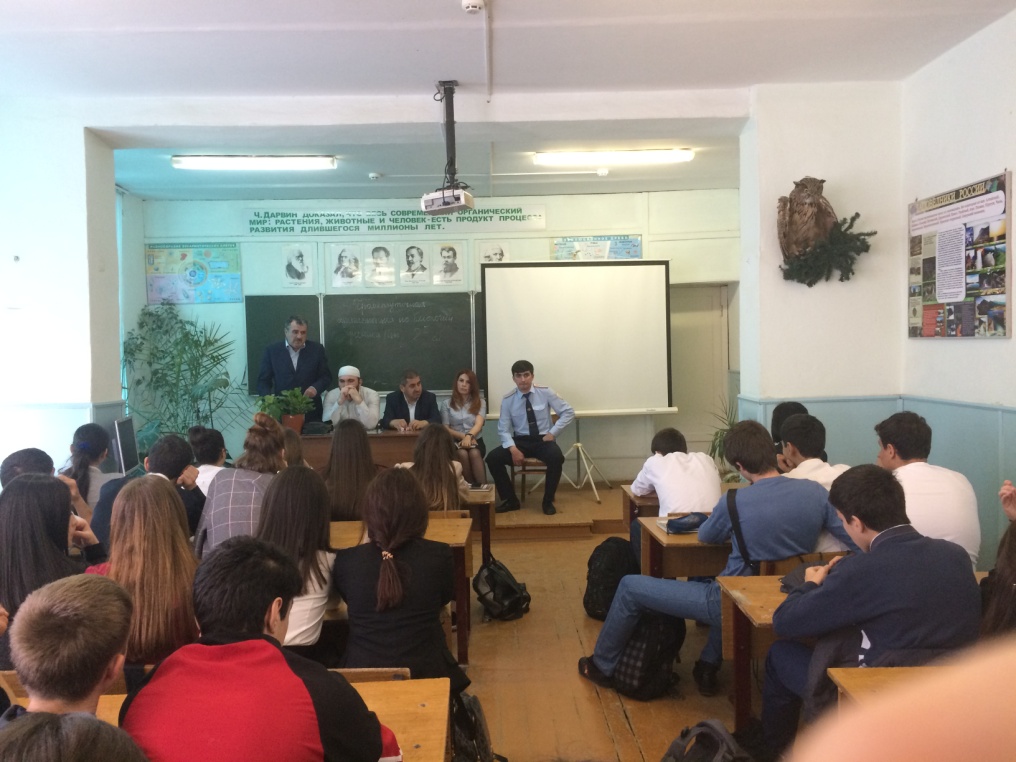 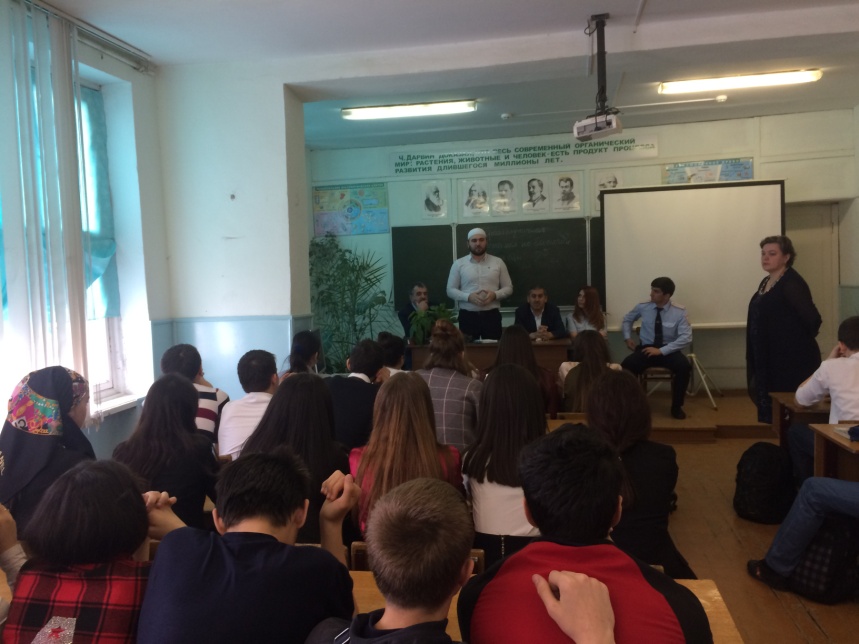 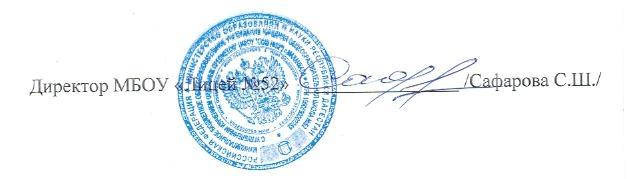 